August 7, 2023	In Re:	A-2023-3040481(SEE ATTACHED LIST)Joint Application of American Transmission Systems, Incorporated, Mid-Atlantic Interstate Transmission, LLC, and Trans-Allegheny Interstate Line CompanyFixed Utility ApplicationIN-PERSON INITIAL HEARING NOTICEThis is to inform you that a hearing on the above-captioned case will be held as follows:Type:		In-Person Initial Hearing  Date:		Wednesday, November 1, 2023 and Thursday, November 2, 2023Time:		10:00 A.M. Each DayLocation:       Pittsburgh OfficePiatt PlaceSuite 220301 5th AvenuePittsburgh, PA 15222Telephone:  412.565.3550Fax:  412.565.5692Presiding:	Administrative Law Judge Conrad Johnson		Administrative Law Judge Emily DeVoeWITNESSES:  If you have any witnesses you want to have present during the hearing who are participating from a separate phone, you must provide them with the Conference and PIN numbers above.FAILURE TO APPEAR:  You may lose the case if you do not take part in this hearing and present evidence on the issue(s) raised. Your case may be dismissed “with prejudice” which means that you will be barred from filing another complaint raising the same claim(s) and issue(s) presented in the dismissed complaint.CONTINUANCES.  You may request a continuance of the hearing if you have a good reason. All continuances will be granted only for good cause. To request a continuance, you must submit a written request (a “motion”) at least five (5) days before the hearing.  Your motion should include: 1) The case name, number, and hearing date; 2) The reason for the request; and 3) Whether the other party agrees (or if you do not know).REPRESENTATION.  If you are an individual, you may represent yourself or you may have an attorney represent you. All others, including a partnership, corporation, trust, association, or governmental agency or subdivision, must be represented by an attorney licensed to practice law in Pennsylvania, or admitted pro hac vice. Only an attorney may represent someone else.PRESENTING EXHIBITS.	  If you intend to present any documents or exhibits at the hearing, you must email one (1) copy to the Presiding Officer at cojohnson@pa.gov and one (1) copy each must be sent to every other party.  All copies must be received at least five (5) business days before the hearing.  Proposed exhibits should be properly pre-marked for identification purposes.ACCOMMODATION.  Any party who needs an accommodation for a disability in orderto participate in this hearing process may request one. Please call the OALJ scheduling office at least five (5) business days prior to your hearing to submit your request.If you require an interpreter to participate in the hearing, please call the scheduling office at least ten (10) business days prior to your hearing to submit your request.Scheduling Office: 717.787.1399AT&T Relay Service number for persons who are deaf or hearing-impaired:  1.800.654.5988E-FILING. The PUC offers a free e-Filing Subscription Service.  This service allows a user to file documents electronically and receive an automatic email notification whenever a document is added, removed, or changed on the PUC website in a specific case. For information and to subscribe to this service, visit the PUC’s website at: http://www.puc.pa.gov/Documentation/eFiling_Subscriptions.pdf.     PAPER FILING.  If you do not have the capability to open and use an e-Filing account, you may file paper documents with the Secretary of the Commission. Filing of paper documents must be sent by overnight delivery to:  SecretaryPennsylvania Public Utility Commission
400 North Street
Harrisburg, PA 17120It is important that you retain the tracking information as proof of submission. Emailed or faxed submissions filings to the Commission are not acceptable.CONFIDENTIAL MATERIAL.  If a filing contains confidential or proprietary material, the filing should be submitted by overnight delivery to ensure arrival.  Large filings containing confidential or proprietary material may also be submitted through the Commission’s Share Point File system.  These filings should be followed by a hard copy with a flash drive or CD for the Commission’s file.  Filers should contact the Secretary’s Bureau in advance to set up a Share Point File before submitting the filing.A-2023-3040481 -   Joint Application of American Transmission Systems, Incorporated, Mid-Atlantic Interstate Transmission, LLC, and Trans-Allegheny Interstate Line CompanyTORI L GIESLER ESQUIREFIRSTENERGY2800 POTTSVILLE PIKEPO BOX 16001READING PA  19612-6001610.921.6658tgiesler@firstenergycorp.comAccepts eServiceANGELINA UMSTEADFIRSTENERGY2800 Pottsville PikePO BOX 16001READING PA  19612-6001aumstead@firstenergycorp.comAccepts eServiceLINDSAY A BERKSTRESSER ESQUIREGARRETT P LENT ESQUIRENICHOLAS A STOBBE ESQUIREPOST & SCHELL17 N 2ND STHARRISBURG PA  17101717.612.6021717.612.6032717.612.6033lberkstresser@postschell.comnstobbe@postschell.comglent@postschell.com  Accepts eServiceSHARON E WEBB ESQUIREOFFICE OF SMALL BUSINESS ADVOCATEFORUM PLACE555 WALNUT STREET 1ST FLOORHARRISBURG PA  17101717.783.2525717.783.2831swebb@pa.govKEVIN J MCKEON ESQUIREPHILLIP D. DEMANCHICK ESQUIREHAWKE MCKEON AND SNISCAK LLP100 NORTH TENTH STREETHARRISBURG PA  17101717.236.1300717.703.0812 
kjmckeon@hmslegal.compddemanchick@hmslegal.comAccepts eServiceHARRISON W BREITMAN ATTORNEYOFFICE OF CONSUMER ADVOCATE555 WALNUT STREET 5TH FLOORFORUM PLACEHARRISBURG PA  17101717.783.5048hbreitman@paoca.orgAccepts eServiceDARRYL A LAWRENCE ESQUIREOFFICE OF CONSUMER ADVOCATE5TH FLOOR FORUM PLACE555 WALNUT STREETHARRISBURG PA  17101-1923717.783.5048dlawrence@paoca.orgAccepts eServiceSUSAN E BRUCE ESQUIREMCNEES WALLACE & NURICK LLC100 PINE STREETP O BOX 1166HARRISBURG PA  17108-1166717.237.5254717.503.6892sbruce@mcneeslaw.comAccepts eServiceCHARIS MINCAVAGE ESQUIREMCNEES WALLACE & NURICK100 PINE STREETPO BOX 1166HARRISBURG PA  17108717.237.5437717.232.8000cmincavage@mwn.comAccepts eServiceRICHARD KANASKIE, ESQUIREPA PUBLIC UTILITY COMMISSIONBUREAU OF INVESTIGATION AND ENFORCEMENTCOMMONWEALTH KEYSTONE BUILDING400 NORTH STREET, 2ND FLOOR WESTHARRISBURG, PA 17120rkanaskie@pa.gov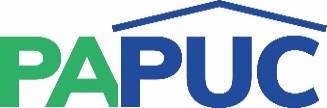 COMMONWEALTH OF PENNSYLVANIAPENNSYLVANIA PUBLIC UTILITY COMMISSIONCOMMONWEALTH KEYSTONE BUILDINGOffice of Administrative Law Judge400 NORTH STREETHARRISBURG, PENNSYLVANIA 17120